Abao, ArjayAnthony L.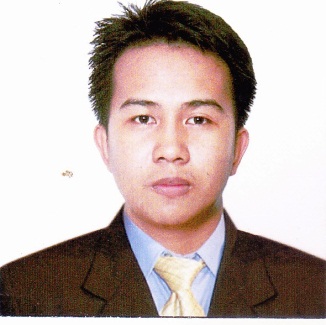 #43 2nd St. Gabriel Ext. Santolan Pasig CityContact No. : 09519382263/+81 9059619605WhatsApp No. +81 9059619605Email:arjayabao@ymail.comFacebook: arjayabao019@yahoo.com 	Position: Automotive Mechanic/TechnicianSummary:Highly Knowledgeable Automotive Mechanic/Technician with eighteenth years of experience and training. Excellent understanding of Automotive repair procedures skilled in diagnosing, troubleshooting and repairing various automotive problems and possesses a solid track record of meet customer needs. Responsible for correcting failures and monitoring the function of different types of light and heavy moving vehicles. Diagnose problems in vehicles and repair in order to avoid further deterioration. Repair the faulty parts or replace it. Carry out regular checks to avoid further breakdown. To have knowledge in automotive mechanical and electrical maintainability. They may work at site as requested.Work Experience:Company Name: Hikari Corporation/DaihatsuDate: February 2017 to Present. Position: Auto MechanicDuties and Responsibilities:Performing preventive maintenance base on service due, engine oil service, replacement of engine oil filter, service front and rear brakes, brake fluid service, transmission fluid service, power steering fluid service, replacement of air filter, fuel filter, micro filter, recirculation filter and sparkplugs.Check engine light service information.Performing diagnosing, troubleshooting and repair engine misfiring order, engines noise, engine hard starting, checking fuel pump and fuel line system, and engine overhauling.Performing diagnosing, troubleshooting and repair electrical wiring system and components of car, ignition system, electrical system, starting system, charging system, lightning system of a light and heavy duty moving vehicles.Performing diagnosing, troubleshooting and repair using special (system) tools, electronic dynamic stability control, electronic steering system, and electronic ride height control with air spring suspension and electronic (ABS) brake system.Performing diagnosing, trouble shooting and repair electronic Auto. Air conditioning system.Performing tire change, tire balancing and wheel alignment using electronic and diagnostic wheel alignment machine.Company Name: Toyota Shaw Inc. / Toyota Pasig CityPosition: Automotive Service Technician.Troubleshooting/Repairs Performed:Performing preventive maintenance (PMS), based on service due, service front and rear brakes, service brake fluid, service vehicle check. (Engine oil service, including oil filter, replacement of air filter, fuel filter.Check engine light on.Performing engine overhauling Gas/Diesel engine overhauling from 4 to 12 cylinders. Performing diagnosing, troubleshooting and repair using special diagnostic (system) tools, engine electronics system and fuel pressure system, cooling system.Performing diagnosing, troubleshooting and repair using special diagnostic (system) tools, electronics lightning system, electronics starting system, electronic charging system, read and interpret wiring diagrams.Performing diagnosing, trouble shooting and repair electronic Auto. Air conditioning system.Performing diagnosing, troubleshooting and repair using special tools of chassis and  suspension system, steering system and components, drive shaft and components and  brakes system and components.Knowledgeable in tire repair tire rotation arrows, tire markings, and date of manufactured.Replacing under chassis parts like upper arm, lower arm, chassis and ETC.Company Name: Peak Motors Philippines Inc. / Mitsubishi Manila BayDate: May 2015 to November 2015Position: Auto MechanicTroubleshooting/ Repairs Performed:Performing preventive maintenance (PMS), based on service due, engine oil service, including oil filter service front and rear brakes pads, brake fluid service, service vehicle check, replacement of air filter, micro filter, recirculation filter and sparkplugs.Performing diagnosing, troubleshooting and repair using special diagnostic tools, engine electronics system, fuel pressure system, ignition system, cooling system, with single and twin turbo.Performing diagnosing, troubleshooting and repair using special diagnostic tools, and measuring tools on electrical communication for lightning system, electrical communication for starting system, electrical communication for charging system, read and interpret wiring diagrams.Knowledgeable on how programming and coding on control units.Performing diagnosing, troubleshooting and repair using special tools of chassis and suspension system, electronic dynamic stability control, electronic steering system, and electronic (ABS) brake system.Performing diagnosing, trouble shooting and repair electronic Auto. Air conditioning system.Performing tire change, tire balancing and wheel alignment using electronic and diagnostic wheel alignment machine.Knowledgeable in tire repair tire rotation arrows, tire markings, and date of manufactured.Review work orders and discuss work with supervisor, complete reports to record problems and work performed, estimate parts and labor cost, customer service skills. Road test motor vehicles and test automotive system and components.Personal Data:Birth Date			:			September 02 1993Birth Place			:			Mangaldan,PangasinanGender			:			MaleHeight				:			165cmWeight				:			60.43kg	Civil Status			:			SingleReligion			:			CatholicCitizenship			:			FilipinoLanguage			:			English / Tagalog / JapaneseEducational Background:Inclusive Date: 2013 up to 2014Course: General Automotive MechanicVocational School: Don Bosco Technical Institute – MakatiLocation: Chino Roces Ave, Makati, 1230 Metro Manila, PhilippinesInclusive Date: 2006 up to 2011Course: High School GraduatedHigh School:Santolan High School	Location: St., Marisol Subd, San Isidro, Pasig, 1610 Metro Manila, PhilippinesInclusive Date: 2000 up to 2006Course: Elementary GraduatedElementary School:Santolan Elementary SchoolLocation: 2 Evangelista St, Pasig, 1610 Metro Manila, PhilippinesTrainings, Seminars and CertificationsCourse: Basic Technician Course,Training Center: Mitsubishi Motors Philippines Corporation,Location:Santa Rosa, Laguna, Philippines,Date: September 07 2015Course: BMW Service TechnicianTraining Center: Aioi Nissay Dowa Insurance Shizuoka japanLocation: Shizuoka japanDate: February 2017Course: Automotive Servicing NC IITraining Center: Don Bosco Technical Institute – MakatiLocation: Chino Roces Ave, Makati, 1230 Metro Manila, PhilippinesDate: May 27, 2010Course: Safety, 5s, Health and EnvironmentTraining Center: TPG Training RoomLocation: Toyota Shaw Inc. / Toyota Pasig CityDate: July 2016Course: New Employees OrientationTraining Center: TPG Innova RoonmLocation: Toyota Shaw Inc. / Toyota Pasig CityDate: March 2016Course: Foreigner Car Maintenance Skill Training (Beginner Position)Training Center: Automobile Maintenance Promotion AssociationLocation: 3—32 Shin—Ogi, Komaki City JapanDate: December 2017Course: Foreigner Car Maintenance Skill Training (Junior Position)Training Center: Automobile Maintenance Promotion AssociationLocation: 3—32 Shin—Ogi, Komaki City JapanDate: July 2019Course: Foreigner Car Maintenance Skill Training (Senior Position)Training Center: Automobile Maintenance Promotion AssociationLocation: 3—32 Shin—Ogi, Komaki City JapanDate: August 2022In case of EmergencyEMERGENCY CONTACT NAME: Ruth G. AbaoRELATIONSHIP: WifeCONTACT NO. : +639519382263                     I hereby certified that the above information is TRUE and CORRECT due to my Knowledge and Belief.                                                                                                 Abao, Arjay Anthony L.									 Applicant